III (окружной) этап конкурса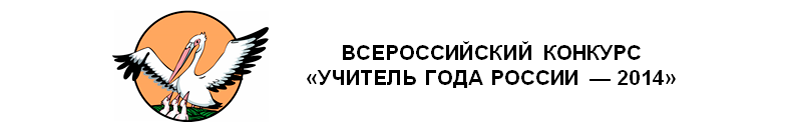 «Учитель года Кировской области – 2015»Номинация: Учитель годаКОНКУРСНОЕ ЗАДАНИЕ «Методический семинар»Журавлёва Ольга Сергеевна, учитель географииМБОУ СОШ с УИОП пгт Кикнур Кировской областиПояснительная записка«Использование эксперимента на уроках географии как средство формирования познавательных УУД»Условия возникновения и становления опытаНа идею использования эксперимента на уроках географии оказали влияние следующие факторы:- снижение интереса учащихся к получению знаний,- пассивность в обучении,- изменение подходов в обучении: главное – учить учиться.Это заставило меня искать возможные методы, приёмы, способные изменить отношение к учению, стремиться обучать универсальным способам действий. Но чтобы учить, я сначала училась сама.АктуальностьМодернизация современного образования ставит перед школой новые задачи: формирование опыта самостоятельной деятельности учащихся, целостной системы универсальных учебных действий. На это же нацелены ФГОС, в основе которых лежит системно-деятельностный подход, который предполагает, что человек в процессе обучения должен не выучить что-то, а научиться чему-то, то есть осуществлять какую-либо деятельность. На первый план здесь выходит деятельность учащихся, а знания являются необходимым условием выполнения этого вида деятельности. Взаимодействие ученика с учителем и одноклассниками принимает характер сотрудничества. Всё это придаёт особую актуальность задаче развития универсальных учебных действий.ПротиворечиеВ условиях перехода на новые образовательные стандарты возникает необходимость изменения подходов к подбору материала и проведению уроков. Противоречие между содержанием учебного материала, традиционными формами организации учебного процесса и требованиями деятельностного подхода я пытаюсь решить, предлагая школьникам различные виды деятельности (познавательную, организационную, коммуникативную, оценочную, рефлексивную, исследовательскую, проектную, практическую и др.), которые применимы не только в географии, но и обычных жизненных ситуациях. Таким образом, задача обучения заключается в обучении универсальным способам действий. Проблема: какие методы, способы, приёмы могут не только повысить интерес учащихся к предмету, но и будут способствовать формированию познавательных УУД?Теоретическое обоснование опытаКонцепция развития универсальных учебных действий разработана группой авторов: А.Г.Асмоловым, М.Н.Бусовой, С.Г.Воровщиковым, Л.Г.Петерсон. Ученые пришли к выводу, что познавательные УУД выступают ключевым ресурсом достижения планируемого успеха и оказывают влияние на эффективность поисковой деятельности, на самооценку, смыслообразование и самоопределение обучающегося. Значимость познавательных УУД определяется следующими обстоятельствами:- 	необходимостью формирования у учащихся научной картины мира;- 	повышением мотивации и эффективности учебной деятельности;- 	процесс учения понимается как процесс развития личности, обретения духовно-нравственного опыта и социальной компетенции.Познавательные УУД включают общеучебные, логические действия, а так же действия постановки и решения проблем. Особую группу общеучебных универсальных действий составляют исследовательские действия:- 	проведение наблюдений, эксперимента, практической работы;- 	обработка данных эксперимента, интерпретация результатов, проверка гипотез, формулирование ведущих положений исследования.Метапредметные методы «наблюдение», «эксперимент», «анализ», используемые при изучении географии, химии, физике, обеспечивают владение знаниями и универсальными способами деятельности. При проведении опытов ученик не запоминает, а осмысливает, прослеживает происхождение важнейших понятий, теорий, гипотез. Эксперимент в географии – это путь достижения не только предметных знаний, но и метапредметных результатов обучения.Цель: представить опыт использования эксперимента на уроках физической географии.Задачи:- 	Подобрать эксперименты, необходимые для понимания смысла происходящих географических явлений.- 	Адаптировать их к условиям преподавания.- 	Систематизировать используемые эксперименты в курсе географии.Ведущая идея: идея деятельностного подхода обучения, акцент на обучение через практику, использование межпредметных связей.Технология педагогического опытаДля того, чтобы сформировать познавательные УУД, считаю необходимым: 1) научить детей мыслить логически, научно, творчески; сделать учебный материал более доказательным и убедительным для учащихся;2) вводить в практику работы формы организации образовательного процесса, которые содействовали бы формированию прочных знаний на основе самостоятельно добытых учащимися сведений;3) использовать методы, способы и приемы, направленные на обеспечение развития познавательной активности школьников, формирование элементарных навыков поисковой и исследовательской деятельности.Эксперимент – более активная форма наблюдений в искусственно измененных условиях, созданных для того, чтобы глубже разобраться в сущности изучаемого явления.В настоящее время на уроках географии применяют различные средства обучения – карты, таблицы, схемы, фото- и видеоматериалы, компьютерные программы и т.д. Некоторую информацию учащиеся воспринимают легко, она им понятна и доступна, а по некоторым вопросам возникает масса «почему?», «как?» и т.п. Вот здесь и необходим эксперимент, позволяющий заглянуть в процессы, происходящие в природе.Следует помнить, что при формировании познавательных УУД необходимо обращать внимание на установление связей между проводимым экспериментом и прошлым опытом детей, в этом случае ученику легче увидеть, воспринять и осмыслить учебный материал.С целью формирования исследовательских познавательных УУД метод эксперимента может применяться на различных этапах урока: для мотивации учебной деятельности, на этапе первичного усвоения и первичного закрепления знаний и рефлексии. Уроки, построенные в соответствии с технологией системно-деятельностного подхода, где на каждом этапе урока указаны виды формируемых универсальных учебных действий, учат школьников лучше рассуждать, думать, анализировать, главное – самостоятельно решать проблемы, ставить цели и их добиваться. Дети учатся общаться, уважать мнение каждого и считаться друг с другом.Проведение эксперимента при изучении физической географии оказывает огромное образовательно-воспитательное воздействие на учащихся. К постановке эксперимента предъявляются следующие требования:оборудование и материалы не должны быть сложными, эксперименты строятся на известных учащимся фактах и явлениях, чтобы внимание ребят было сосредоточено на выработке самостоятельных выводов,разъяснение учащимся основной цели и задач эксперимента до его постановки,контроль со стороны учителя за проведением эксперимента, помощь учащимся, при необходимости, в решении поставленных вопросов,вовлечение всех учащихся в обсуждение результатов по окончании эксперимента.Заинтересовавшись этим вопросом, я начала искать описание экспериментов в разной литературе и определила для себя некоторые эксперименты, которые могут быть использованы на уроках географии. Они позволяют привить интерес к предмету, более наглядно, доступно объяснить причины и механизм проявления многих процессов на Земле. В своей практике на уроках географии и в качестве домашнего задания использую различные упражнения, которые позволяют провести эксперимент и способствуют формированию познавательных УУД. Ниже представлены эксперименты, проводимые мною в 6-8 классах на уроках физической географии по учебно-методическому комплексу «Сферы».НовизнаПереход на новые стандарты с изменившимися требованиями к результатам образования и формирование универсальных способов действий вызывает определенные трудности и является новым для меня.Уровень новизны использования эксперимента на уроках – усовершенствование, что предполагает адаптацию уже известного опыта к конкретным условиям обучения.РезультативностьКритериями оценки качества и результативности деятельности являются: достижение обучающимися более высоких показателей обучения по сравнению с предыдущим периодом; эффективность участия школьников в олимпиадах и научно-практических конференциях по предмету; повышение уровня сформированности основных мотивов деятельности учащихся, в частности – интереса к предмету и познавательного интереса. У каждого учителя географии ярко выражено стремление не только научить, передать ученику свои знания, но и стремление раскрыть удивительный мир географии. Мир, который не укладывается ни в один учебник и поэтому познавать его каждый будет всю свою жизнь, даже уйдя из школы. А для этого необходимо научиться добывать знания. При этом важно показать, что наука – это не только длинный список фактов. Наука помогает находить решение всевозможных задач и дает нам возможность понять, почему все происходит именно так, как оно есть, а не иначе.КлассТемаТема урокаНазвание эксперимента6Земля – планета Солнечной системыЗемля в Солнечной системеЧем ближе, тем быстрее6Земля – планета Солнечной системыФорма и размеры ЗемлиПриплюснутый шар6Земля – планета Солнечной системыДвижения ЗемлиНеоднородный волчокПрецессияДень и ночь6Литосфера – каменная оболочка ЗемлиЛитосфера Волны6Литосфера – каменная оболочка ЗемлиВнутренние силы ЗемлиВулканМедленный песокДавление вулкана6Литосфера – каменная оболочка ЗемлиВнешние силы ЗемлиВыветривание6Литосфера – каменная оболочка ЗемлиМинералы и горные породыСольЖаждущие камни6Атмосфера – воздушная  оболочка ЗемлиОптические явления в атмосфереГолубое небо6Атмосфера – воздушная  оболочка ЗемлиАтмосферное давлениеМесто для воздухаУпорная воронкаПрилипчивый стаканчикНе трястиНепромокаемая бумага«Магдебургские стаканы»6Атмосфера – воздушная  оболочка ЗемлиПогодаВверх - вниз6Атмосфера – воздушная  оболочка ЗемлиЧеловек и атмосфераИзмерение загрязнения воздуха6ГидросфераГидросфераФормирование туманаКруговорот воды в кастрюле6ГидросфераМировой океанОпреснение морской воды6ГидросфераДвижения воды в океанеПриливыЭффект Корриолиса6ГидросфераЛедники и многолетняя мерзлотаПлавание айсбергов6ГидросфераЧеловек и гидросфераРазлив нефти в океанеОчистка разливов нефти7Природа Земли: главные закономерностиМатерики и океаны на поверхности ЗемлиМоделирование положения материков в древности7Природа Земли: главные закономерностиИстория формирования рельефа ЗемлиДвижение литосферных плитБутерброд7Природа Земли: главные закономерностиКлиматообразующие факторы. Циркуляция атмосферыСоломенный буравчикВоздушный пресс7Природа Земли: главные закономерностиМировой океанКак испаряется вода7Природа Земли: главные закономерностиВоды сушиПриродное покрывало8Рельеф и недраФормирование земной коры на территории РоссииМетаморфизм8Рельеф и недраИзменение рельефа под воздействием внутренних процессовСложенная газетаСкладки8Рельеф и недраИзменение рельефа под воздействием внешних процессовВдоль по склону8КлиматРаспределение осадков и увлажнения по территории РоссииВлажность воздухаДождик8КлиматСолнечное излучение и климатДалеко - близко8КлиматЗемная поверхность и климатИзлучение8Внутренние воды и моряОсобенности природы морейСиние волныАреометр8ПочвыПочвы и факторы их образованияСмытое питаниеКапиллярность почв8ПочвыПочвы и человекУлетевшие кружочкиЭрозия почвРазрушение на расстоянии